Копылова Ирина Валерьевна, учитель физики МОБУ «СОШ «ЦО «Кудрово», Ленинградская областьТехники формирующего оценивания на уроке физикеОдно из требований профессионального стандарта педагога – владение технологиями работы с любыми детьми, умение объективно оценивать их деятельность, используя для этого разнообразные формы и методы контроля. Формирующее оценивание, как компонент процесса обучения, является механизмом формирования оценочной самостоятельности ребенка, позволяет ему улучшить свои результаты в учебной деятельности, повысить учебную мотивацию. Формирующее оценивание – оценивание для обучения, инструмент повышения качества образовательных результатов. Главная цель – улучшение результатов ученика, а не их измерение. Ключевая идея формирующего оценивания – обратная связь для учителя и для ученика.Алгоритм применения формирующего оценивания на уроке:- определить планируемые результаты обучения;- сформулировать цели урока как образовательные результаты деятельности учащихся;- сформулировать задачи урока как шаги в деятельности учащихся;- сформулировать критерии оценивания деятельности учащихся на уроке;- организовать деятельность учащихся по достижению образовательных результатов;- оценить деятельность учащихся по критериям;- осуществить обратную связь с целью: осмысление ошибок и путей их предотвращения для ученика; определение проблемы ученика и способов оптимизации обучения для учителя.Инструментом перевода цели в результаты может служить таксономия Блума иерархии учебных целей: Знать →Понимать→Применять→проводить Анализ, Синтез→Оценивать.Техники, обеспечивающие эффективную обратную связьЛИСТ САМООЦЕНКИ позволяет ученику оценить уровень освоения учебного материала, учителю – увидеть проблему ученика. Фамилия, имя ________________________________ Дата ___________________КАРТА ПОНЯТИЙ – графическая схема, отображающая связи между понятиями, позволяет определить, насколько хорошо учащиеся видят общую картину всего предмета или отдельной темы, удалось ли им построить связи между отдельными элементами темы и систематизировать пройденный материал. Варианты использования: 1) Учитель строит карту понятий, а затем убирает подписи в рамках, сохраняя связи, затем учащиеся подписывают пустые рамки так, чтобы вся структура, изображённая на карте, приобрела смысл.2) Ученики строят карту понятий, устанавливая связи между заданными терминами.ОЦЕНОЧНЫЕ РУБРИКИ – табличный способ описания критериев, основанных на ожидаемых учебных результатах и достижениях учеников. Разрабатываются учителем или учениками под руководством учителя. Могут использоваться для оценивания любых видов работ.Критерии оценки лабораторной работыПЛАНЫ ОБОБЩЕННОГО ХАРАКТЕРА по физикеТакие планы применяются традиционно в методике обучения физике. При формирующем оценивании их можно использовать как оценочные рубрики, как основу для построения карты понятий / интеллект карты, листа самооценкиЧто надо знать о физической величине:Какое явление или свойство тел характеризует данная величина. Определение величины. Определительную формулу (для производной величины — формула, выражающая связь данной величины с другими). Какая эта величина — скалярная или векторная. Единицу измерения данной величины. Способы измерения величины.МИНИ-ОБЗОРМожет проводиться в конце урока устно для оценки уровня усвоения материала классом в целом, или письменно в форме листа самооценки. Полученную информацию учителю следует использовать на следующем уроке для оптимизации работы с учебным материалом.Что изучали? Назовите тему урока.Что узнали нового?Определите наиболее важное в этом уроке.С какими заданиями ты справлялся без помощи учителя, одноклассников?Что вызвало трудности, осталось неясным?Что хотелось бы узнать по теме дополнительно?Что у меня получилось лучше всего?Что мне необходимо усовершенствовать?РАССУЖДЕНИЕ ПО АЛГОРИТМУМожет быть использован на уроке решения задач по любому разделу физики. Первоначально ученики под руководством учителя разрабатывают алгоритм решения задачи по теме и записывают его в виде памятки (слайд, карточка), затем решают задачи с опорой на алгоритм. На заключительном этапе ученики решают задачи, объясняя логику своего рассуждения без визуальной опоры. Прием позволяет учителю выявить, в каком пункте алгоритма произошла ошибка и устранить её причины.Алгоритм решения задач на II закон НьютонаВыясните, какие силы действуют на тела, изобразите их на рисункеВыберите систему отсчета, координатную ось ОХ направьте по ускорению (по направлению движения)Для каждого тела запишите II закон Ньютона в векторной формеДля каждого тела запишите II закон Ньютона в проекциях на координатные осиЗапишите кинематические условия – соотношения между ускорениями тел системы (в случае движения связанных тел)Учтите, что в случае, если нить, связывающая тела, невесома, силы натяжения нити одинаковы во всех её сеченияхДля определения координат тел и их скоростей используйте кинематические связиПолучите решение задачи в общем виде, проверьте размерность полученных величинПодставьте числовые значения в одной системе единиц, получите ответСИГНАЛ РУКОЙПри изучении нового материала ученики по договоренности с учителем могут подавать «сигнал рукой», учитель получает информацию о понимании материала учениками, темпе изложения материала. Примеры сигналов:Список литературыПинская М.А. Формирующее оценивание: оценивание в классе:  учеб.пособие / – М.: Логос, 2010.Т.В. Четвертных. Развитие субъектной позиции школьника на основе формирующего оценивания. Омск, БОУ ДПО ИРОО, 2018.Единицы знанияДО изучения темы(в начале урока)ДО изучения темы(в начале урока)ПОСЛЕ изучения темы (в конце урока)ПОСЛЕ изучения темы (в конце урока)ПОСЛЕ изучения темы (в конце урока)Единицы знанияЗнаю /Не знаюХочу узнатьУзнал(а)Понял(а), как действуетУмею применятьПростые механизмыРычаг Блоки подвижный и неподвижныйМомент силыУсловие равновесияКритерииБаллыФормулировка цели1Описание эксперимента (схема, рисунок, чертеж)1Выполнение эксперимента, определение цены деления приборов и измерение величин2Вывод формул, выполнение вычислений по формулам1Оценка  погрешностей измерения1Анализ полученного результата и формулировка вывода2Оформление работы: соответствие структуре, отсутствие помарок, использование карандаша и линейки2Общее количество баллов10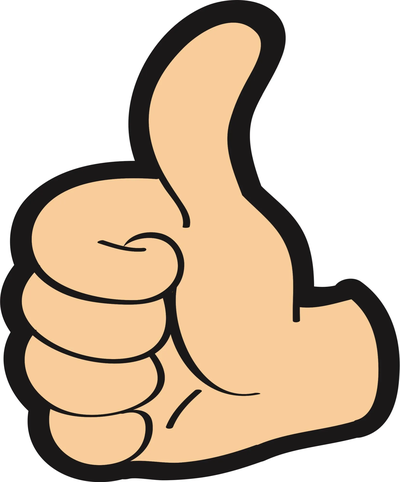 Всё понимаю, могу объяснить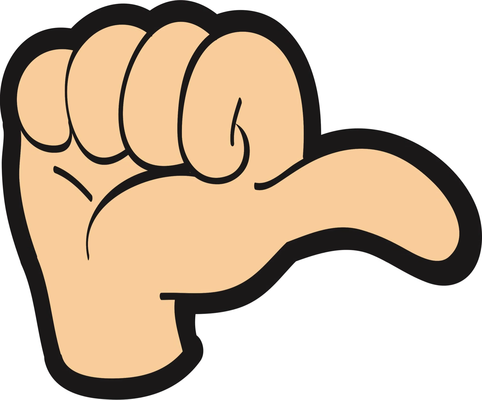 Не уверен, есть вопросы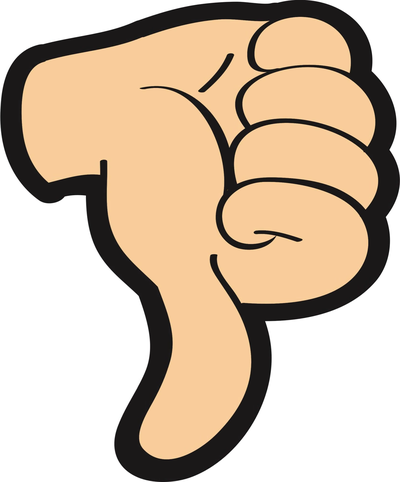 Не понимаю, испытываю затруднение